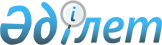 О внесении изменения в постановление акимата Актюбинской области от 9 апреля 2021 года № 110 "Об установлении карантинной зоны с введением карантинного режима"Постановление акимата Актюбинской области от 11 апреля 2024 года № 85
      Акимат Актюбинской области ПОСТАНОВЛЯЕТ:
      1. Внести в постановление акимата Актюбинской области от 9 апреля 2021 года № 110 "Об установлении карантинной зоны с введением карантинного режима" (зарегистрировано в Реестре государственной регистрации нормативных правовых актов № 8238) следующее изменение:
      приложение 1 к постановлению изложить в новой редакции согласно приложению к настоящему постановлению.
      2. Государственному учреждению "Управление сельского хозяйства и земельных отношений Актюбинской области" в установленном законодательством порядке обеспечить:
      1) направление настоящего постановления на казахском и русском языках в Республиканское государственное предприятие на праве хозяйственного ведения "Институт законодательства и правовой информации Республики Казахстан" Министерства юстиции Республики Казахстан для официального опубликования и включения в Эталонный контрольный банк нормативных правовых актов Республики Казахстан;
      2) размещение настоящего постановления на интернет-ресурсе акимата Актюбинской области после его официального опубликования.
      3. Контроль за исполнением настоящего постановления возложить на курирующего заместителя акима Актюбинской области.
      4. Настоящее постановление вводится в действие после дня его первого официального опубликования. Хозяйствующие субъекты, на которые устанавливается карантинная зона с введением карантинного режима по горчаку ползучего Перечень на которых устанавливается карантинная зона с введением карантинного режима вдоль дорогах зараженных повиликой по Актюбинской области на 1 января 2024 года Перечень хозяйствующих субъектов в отношении которых устанавливается карантинная зона с введением карантинного режима на землях зараженных Южноамериканскими томатными мольями по Актюбинской области на 1 января 2024 года
					© 2012. РГП на ПХВ «Институт законодательства и правовой информации Республики Казахстан» Министерства юстиции Республики Казахстан
				
      Аким Актюбинской области 

А. Шахаров
Приложение к постановлению 
акимата Актюбинской области 
от 11 апреля 2024 года № 85Приложение 1 к постановлению 
акимата Актюбинской области 
от 9 апреля 2021 года № 110
№
Наименование хозяйствующих субъектов на территории Актюбинской области
Наименование хозяйствующих субъектов на территории Актюбинской области
Площадь заражения, гектар
Площадь заражения, гектар
Площадь под обработку, гектар
Площадь под обработку, гектар
2023 год
2024 год
2023 год
2024 год
Айтекебийский район
Айтекебийский район
Айтекебийский район
Айтекебийский район
Айтекебийский район
Айтекебийский район
Айтекебийский район
Актастинский сельский округ
Актастинский сельский округ
Актастинский сельский округ
6809
6809
127
126,5
1
Производственный кооператив "Әсем-Наз"
Производственный кооператив "Әсем-Наз"
1534
1534
36
35,5
2
Товарищество с ограниченной ответственностью "Ақтөбе-Нұрлан"
Товарищество с ограниченной ответственностью "Ақтөбе-Нұрлан"
5275
5275
91
91
Айкенский сельский округ
Айкенский сельский округ
Айкенский сельский округ
2389
2389
153,3
153,3
3
Крестьянское хозяйство "Шыңғыс"
Крестьянское хозяйство "Шыңғыс"
763
763
5
5
4
Крестьянское хозяйство "Алға"
Крестьянское хозяйство "Алға"
1106
1106
3
3
5
Крестьянское хозяйство "Дәулет"
Крестьянское хозяйство "Дәулет"
376
376
1,3
1,3
6
Крестьянское хозяйство "Азамат"
Крестьянское хозяйство "Азамат"
0
0
0
0
Государственный земельный фонд
Государственный земельный фонд
Государственный земельный фонд
144
144
144
144
Жамбылский сельский округ
Жамбылский сельский округ
Жамбылский сельский округ
3264
3264
28,9
28,4
7
Товарищество с ограниченной ответственностью "Жамбыл-С"
Товарищество с ограниченной ответственностью "Жамбыл-С"
1164
1164
6,4
6,4
8
Крестьянское хозяйство "Талмұринд"
Крестьянское хозяйство "Талмұринд"
306
306
1
1
9
Товарищество с ограниченной ответственностью "Ай-ауылым"
Товарищество с ограниченной ответственностью "Ай-ауылым"
1794
1794
21,5
21
Государственный земельный фонд
Государственный земельный фонд
Государственный земельный фонд
0
0
0
0
Сельский округ Т.Жургенова
Сельский округ Т.Жургенова
Сельский округ Т.Жургенова
18523,566
18523,566
130,366
130,366
10
Товарищество с ограниченной ответственностью "Щербаков"
Товарищество с ограниченной ответственностью "Щербаков"
0
0
0
0
11
Товарищество с ограниченной ответственностью "Ақтөбе-Айдар"
Товарищество с ограниченной ответственностью "Ақтөбе-Айдар"
2090
2090
5,2
5,2
12
Крестьянское хозяйство "Бұлақ"
Крестьянское хозяйство "Бұлақ"
4323
4323
12,2
12,2
13
Товарищество с ограниченной ответственностью "Бұлақ-Агро"
Товарищество с ограниченной ответственностью "Бұлақ-Агро"
3205
3205
33,6
33,6
14
Крестьянское хозяйство "Жаннұр"
Крестьянское хозяйство "Жаннұр"
400
400
1
1
15
Крестьянское хозяйство "Арман"
Крестьянское хозяйство "Арман"
543
543
0,3
0,3
16
Крестьянское хозяйство "Ақмарал"
Крестьянское хозяйство "Ақмарал"
0
0
0
0
17
Крестьянское хозяйство "Құлтас"
Крестьянское хозяйство "Құлтас"
0
0
0
0
18
Товарищество с ограниченной ответственностью "Комсомол"
Товарищество с ограниченной ответственностью "Комсомол"
4154
4154
31
31
19
Товарищество с ограниченной ответственностью "Еңбек-Агро"
Товарищество с ограниченной ответственностью "Еңбек-Агро"
1581
1581
39,2
39,2
20
Крестьянское хозяйство "Қараша"
Крестьянское хозяйство "Қараша"
0
0
0
0
21
Крестьянское хозяйство "Любаша"
Крестьянское хозяйство "Любаша"
0
0
0
0
22
Крестьянское хозяйство "Тереңсай"
Крестьянское хозяйство "Тереңсай"
150
150
0,5
0,5
23
Крестьянское хозяйство "Рассвет"
Крестьянское хозяйство "Рассвет"
0
0
0
0
24
Крестьянское хозяйство "Ақ-тілек"
Крестьянское хозяйство "Ақ-тілек"
510
510
2,3
2,3
25
Крестьянское хозяйство "Жаңа-Таң"
Крестьянское хозяйство "Жаңа-Таң"
1565
1565
2,5
2,5
Другие земли сельского округа (внутри села)
Другие земли сельского округа (внутри села)
Другие земли сельского округа (внутри села)
0,266
0,266
0,266
0,266
Государственный земельный фонд
Государственный земельный фонд
Государственный земельный фонд
2,3
2,3
2,3
2,3
Кызылжулдызский сельский округ
Кызылжулдызский сельский округ
Кызылжулдызский сельский округ
0,5
0,5
0,5
0,5
Государственный земельный фонд
Государственный земельный фонд
Государственный земельный фонд
0,5
0,5
0,5
0,5
Сулукольский сельский округ
Сулукольский сельский округ
Сулукольский сельский округ
3885
2590
27,3
26,6
26
Товарищество с ограниченной ответственностью "Алтынсарин"
Товарищество с ограниченной ответственностью "Алтынсарин"
3662
2367
7,9
7,2
27
Крестьянское хозяйство "Нұрлыбек"
Крестьянское хозяйство "Нұрлыбек"
210
210
6,4
6,4
Государственный земельный фонд
Государственный земельный фонд
Государственный земельный фонд
13
13
13
13
Дороги
Дороги
Дороги
7
7
7
7
Т.Жургенов -Сулуколь
Т.Жургенов -Сулуколь
Т.Жургенов -Сулуколь
1,6
1,6
1,6
1,6
Карабутак - Ярослав
Карабутак - Ярослав
Карабутак - Ярослав
5,4
5,4
5,4
5,4
Итого по Айтекебийскому району:
Итого по Айтекебийскому району:
Итого по Айтекебийскому району:
34878,066
33583,066
474,366
472,666
в том числе
27 хозяйств
27 хозяйств
34711
33416
307,3
305,6
другие земли сельского округа
внутри села
0,266
0,266
0,266
0,266
другие земли сельского округа
вдоль дорог
7
7
7
7
государственный земельный фонд
государственный земельный фонд
159,8
159,8
159,8
159,8
Алгинский район
Алгинский район
Алгинский район
Алгинский район
Алгинский район
Алгинский район
Алгинский район
внутри города Алга
внутри города Алга
внутри города Алга
0
0,5
0
0,5
Акайский сельский округ
Акайский сельский округ
Акайский сельский округ
645
645
5
1
1
Крестьянское хозяйство "Абылай"
Крестьянское хозяйство "Абылай"
645
645
5
1
Бескоспинский сельский округ
Бескоспинский сельский округ
Бескоспинский сельский округ
240
240
27
27
2
Крестьянское хозяйство "Барс"
Крестьянское хозяйство "Барс"
200
200
26
26
3
Товарищество с ограниченной ответственностью "ADM Investment"
Товарищество с ограниченной ответственностью "ADM Investment"
40
40
1
1
Карабулакский сельский округ
Карабулакский сельский округ
Карабулакский сельский округ
1260
0
1
0
4
Крестьянское хозяйство "Реймқұл"
Крестьянское хозяйство "Реймқұл"
1260
0
1
0
Карагашский сельский округ
Карагашский сельский округ
Карагашский сельский округ
1636
1636
133
129
5
Крестьянское хозяйство "Аккорд"
Крестьянское хозяйство "Аккорд"
236
236
4
4
6
Крестьянское хозяйство "Аманбай"
Крестьянское хозяйство "Аманбай"
126
126
11
11
7
Крестьянское хозяйство "Рассвет-2"
Крестьянское хозяйство "Рассвет-2"
411
411
63
63
8
Крестьянское хозяйство "Вадим"
Крестьянское хозяйство "Вадим"
286
286
7
7
9
Крестьянское хозяйство "Патимат"
Крестьянское хозяйство "Патимат"
577
577
48
44
Каракобдинский сельский округ
Каракобдинский сельский округ
Каракобдинский сельский округ
291
291
8
5
10
Крестьянское хозяйство "Ад-Ал"
Крестьянское хозяйство "Ад-Ал"
291
291
8
5
11
Крестьянское хозяйство "Айнұр"
Крестьянское хозяйство "Айнұр"
0
0
0
0
Каракудыкский сельский округ
Каракудыкский сельский округ
Каракудыкский сельский округ
2003
1793
384
340
12
Крестьянское хозяйство "Мусагун"
Крестьянское хозяйство "Мусагун"
0
0
0
0
13
Крестьянское хозяйство "Шәріп"
Крестьянское хозяйство "Шәріп"
140
140
5
5
14
Крестьянское хозяйство "Восток"
Крестьянское хозяйство "Восток"
205
205
12
10
15
Крестьянское хозяйство "А-Руслан"
Крестьянское хозяйство "А-Руслан"
40
40
5
5
16
Крестьянское хозяйство "Эльвира"
Крестьянское хозяйство "Эльвира"
517
332
112
58
17
Крестьянское хозяйство "Ринат"
Крестьянское хозяйство "Ринат"
408
408
81
61
Сорт испытательный участок
Сорт испытательный участок
Сорт испытательный участок
466
466
5
3
Другие земли сельского округа (внутри села)
Другие земли сельского округа (внутри села)
Другие земли сельского округа (внутри села)
6
6
2
2
Государственный земельный фонд
Государственный земельный фонд
Государственный земельный фонд
221
196
162
196
Маржанбулакский сельский округ
Маржанбулакский сельский округ
Маржанбулакский сельский округ
5371
4464,3
389
335
18
Крестьянское хозяйство "Асеке"
Крестьянское хозяйство "Асеке"
160
160
33
3
19
Товарищество с ограниченной ответственностью "Маржанбұлақ"
Товарищество с ограниченной ответственностью "Маржанбұлақ"
487
487
37
36
20
Крестьянское хозяйство "Ақжар"
Крестьянское хозяйство "Ақжар"
313
313
4
4
21
Товарищество с ограниченной ответственностью "Флора"
Товарищество с ограниченной ответственностью "Флора"
2119
2119
240
240
22
Агропромышленный кооператив "Орынбай-1"
Агропромышленный кооператив "Орынбай-1"
1834
1179
30
7
23
Товарищество с ограниченной ответственностью "Ақтөбе-Шарко"
Товарищество с ограниченной ответственностью "Ақтөбе-Шарко"
250
132,3
23
23
24
Товарищество с ограниченной ответственностью "Элит Квартал"
Товарищество с ограниченной ответственностью "Элит Квартал"
205
71
21
21
Другие земли сельского округа (внутри села)
Другие земли сельского округа (внутри села)
Другие земли сельского округа (внутри села)
3
3
1
1
Сарыкобдинский сельский округ
Сарыкобдинский сельский округ
Сарыкобдинский сельский округ
274
28
27,2
27,2
25
"Ақ-Агро" Агропромышленный кооператив
"Ақ-Агро" Агропромышленный кооператив
273
0
27
0
Другие земли сельского округа (внутри села)
Другие земли сельского округа (внутри села)
Другие земли сельского округа (внутри села)
1
1
0,2
0,2
Государственный земельный фонд
Государственный земельный фонд
Государственный земельный фонд
0
27
0
27
Тамдинский сельский округ
Тамдинский сельский округ
Тамдинский сельский округ
2281,1
2281,1
81,9
70,9
26
Крестьянское хозяйство "Алғабас-Батпақты"
Крестьянское хозяйство "Алғабас-Батпақты"
927
927
35
29
27
Крестьянское хозяйство Аманжол
Крестьянское хозяйство Аманжол
870
870
14
14
28
Крестьянское хозяйство "Ержан"
Крестьянское хозяйство "Ержан"
0
0
0
0
29
Крестьянское хозяйство "Арай-М"
Крестьянское хозяйство "Арай-М"
0
0
0
0
30
Крестьянское хозяйство "Әлжан"
Крестьянское хозяйство "Әлжан"
379
379
31
26
31
Крестьянское хозяйство "Садко"
Крестьянское хозяйство "Садко"
100
100
1
1
Другие земли сельского округа (внутри села)
Другие земли сельского округа (внутри села)
Другие земли сельского округа (внутри села)
5
5
0,8
0,8
Государственный земельный фонд
Государственный земельный фонд
Государственный земельный фонд
0,1
0,1
0,1
0,1
Ушкудыкский сельский округ
Ушкудыкский сельский округ
Ушкудыкский сельский округ
2862
2460
683,7
670,7
32
Крестьянское хозяйство "Петровка-1"
Крестьянское хозяйство "Петровка-1"
1738
1738
603
603
33
Крестьянское хозяйство "Өте-Мұр-АС"
Крестьянское хозяйство "Өте-Мұр-АС"
0
0
0
0
34
Крестьянское хозяйство "Төре-К"
Крестьянское хозяйство "Төре-К"
367
367
59
59
35
Крестьянское хозяйство "Энергия"
Крестьянское хозяйство "Энергия"
340
340
6
4
36
Крестьянское хозяйство "Ажар"
Крестьянское хозяйство "Ажар"
402
0
11
0
Другие земли сельского округа (внутри села)
Другие земли сельского округа (внутри села)
Другие земли сельского округа (внутри села)
15
15
4,7
4,7
Государственный земельный фонд
Государственный земельный фонд
Государственный земельный фонд
0
0
0
0
Дороги
Дороги
Дороги
2,5
2,5
2,5
2,5
Алга-Ушкудык
Алга-Ушкудык
Алга-Ушкудык
0,2
0,2
0,2
0,2
Актобе - Кандыагаш
Актобе - Кандыагаш
Актобе - Кандыагаш
0
0
0
0
Актобе- Болгарка
Актобе- Болгарка
Актобе- Болгарка
0,3
0,3
0,3
0,3
Алга - Токмансай
Алга - Токмансай
Алга - Токмансай
2
2
2
2
Итого по Алгинскому району:
Итого по Алгинскому району:
Итого по Алгинскому району:
16865,6
13841,4
1742,3
1608,8
в том числе
36 хозяйств
36 хозяйств
16146
13119,3
1564
1371
другие земли сельского округа
внутри села
30
30
8,7
8,7
другие земли сельского округа
внутри города
0
0,5
0
0,5
другие земли сельского округа
вдоль дорог
2,5
2,5
2,5
2,5
государственный земельный фонд
государственный земельный фонд
687,1
689,1
167,1
226,1
Иргизский район
Иргизский район
Иргизский район
Иргизский район
Иргизский район
Иргизский район
Иргизский район
Иргизский сельский округ
Иргизский сельский округ
Иргизский сельский округ
207
203
6,03
2,03
Государственный земельный фонд
Государственный земельный фонд
Государственный земельный фонд
5
1
5
1
Другие земли селького округа (вдоль дорог)
Другие земли селького округа (вдоль дорог)
Другие земли селького округа (вдоль дорог)
202
202
1,03
1,03
Итого по Иргизскому району:
Итого по Иргизскому району:
Итого по Иргизскому району:
207
203
6,03
2,03
Уилский район
Уилский район
Уилский район
Уилский район
Уилский район
Уилский район
Уилский район
Другие земли селького округа (вдоль дорог)
Другие земли селького округа (вдоль дорог)
Другие земли селького округа (вдоль дорог)
3
5
3
3
Итого по Уилскому району:
Итого по Уилскому району:
Итого по Уилскому району:
3
5
3
3
Каргалинский район
Каргалинский район
Каргалинский район
Каргалинский район
Каргалинский район
Каргалинский район
Каргалинский район
Алимбетовский сельский округ
Алимбетовский сельский округ
Алимбетовский сельский округ
1604,7
1604,7
223,7
163,7
1
Крестьянское хозяйство "Фар"
Крестьянское хозяйство "Фар"
1101
1101
160
120
2
Крестьянское хозяйство "Алим"
Крестьянское хозяйство "Алим"
500
500
60
40
Другие земли сельского округа (внутри села)
Другие земли сельского округа (внутри села)
Другие земли сельского округа (внутри села)
1,5
1,5
1,5
1,5
Государственный земельный фонд
Государственный земельный фонд
Государственный земельный фонд
2,2
2,2
2,2
2,2
Ащелисайский сельский округ
Ащелисайский сельский округ
Ащелисайский сельский округ
2444,4
2444,41
4,41
3,41
3
Товарищество с ограниченной ответственностью "DZHAN +"
Товарищество с ограниченной ответственностью "DZHAN +"
2444
2444
4
3
Другие земли сельского округа (внутри села)
Другие земли сельского округа (внутри села)
Другие земли сельского округа (внутри села)
0,41
0,41
0,41
0,41
Бадамшинский сельский округ
Бадамшинский сельский округ
Бадамшинский сельский округ
404
404
4,6
4,4
4
Крестьянское хозяйство "Табыс"
Крестьянское хозяйство "Табыс"
400
400
0,6
0,4
Другие земли сельского округа (внутри села)
Другие земли сельского округа (внутри села)
Другие земли сельского округа (внутри села)
4
4
4
4
Велиховский сельский округ
Велиховский сельский округ
Велиховский сельский округ
2677
2677
15,1
15
5
Товарищество с ограниченной ответственностью "Ақ-Жайық"
Товарищество с ограниченной ответственностью "Ақ-Жайық"
2081
2081
14
14
6
Крестьянское хозяйство "Рождественка"
Крестьянское хозяйство "Рождественка"
325
325
0,8
0,8
7
Товарищество с ограниченной ответственностью "Велиховка"
Товарищество с ограниченной ответственностью "Велиховка"
271
271
0,3
0,2
Желтауский сельский округ
Желтауский сельский округ
Желтауский сельский округ
6919,04
6919,04
36,64
29,64
8
Крестьянское хозяйство "Жарық"
Крестьянское хозяйство "Жарық"
300
300
7
6
9
Крестьянское хозяйство "Алтын жер"
Крестьянское хозяйство "Алтын жер"
300
300
0,6
0,6
10
Товарищество с ограниченной ответственностью "INTER AGRO FOOD"
Товарищество с ограниченной ответственностью "INTER AGRO FOOD"
4555
4555
25
20
11
Товарищество с ограниченной ответственностью "Интер-Агро"
Товарищество с ограниченной ответственностью "Интер-Агро"
1764
1764
4
3
Другие земли сельского округа (внутри села)
Другие земли сельского округа (внутри села)
Другие земли сельского округа (внутри села)
0,04
0,04
0,04
0,04
Кимперсайский сельский округ
Кимперсайский сельский округ
Кимперсайский сельский округ
111,5
110
2
0,4
12
Крестьянское хозяйство "Кудря"
Крестьянское хозяйство "Кудря"
110
110
0,5
0,4
Другие земли сельского округа (внутри села)
Другие земли сельского округа (внутри села)
Другие земли сельского округа (внутри села)
1,5
0
1,5
0
Кос-Истекский сельский округ
Кос-Истекский сельский округ
Кос-Истекский сельский округ
6531,2
6531,2
61,4
50,5
13
Крестьянское хозяйство "Алтын–Дала"
Крестьянское хозяйство "Алтын–Дала"
550
550
0,4
0,3
14
Крестьянское хозяйство "Қосестек"
Крестьянское хозяйство "Қосестек"
250
250
0,3
0,3
15
Крестьянское хозяйство "Нива"
Крестьянское хозяйство "Нива"
155
0
4,8
0
16
Крестьянское хозяйство "Төре"
Крестьянское хозяйство "Төре"
100
100
1
1
17
Крестьянское хозяйство "Тамерлан"
Крестьянское хозяйство "Тамерлан"
200
200
0,4
0,4
18
Крестьянское хозяйство "Қуаныш"
Крестьянское хозяйство "Қуаныш"
193
348
0,8
4,8
19
Товарищество с ограниченной ответственностью "Қос-Истек Агро"
Товарищество с ограниченной ответственностью "Қос-Истек Агро"
4871
4871
50
40
20
Крестьянское хозяйство "Сапар"
Крестьянское хозяйство "Сапар"
210
210
1,5
1,5
Государственный земельный фонд
Государственный земельный фонд
Государственный земельный фонд
0,4
0,4
0,4
0,4
Другие земли сельского округа (внутри села)
Другие земли сельского округа (внутри села)
Другие земли сельского округа (внутри села)
1,8
1,8
1,8
1,8
сельский округ Степной
сельский округ Степной
сельский округ Степной
6837
6837
43,8
36,6
21
Товарищество с ограниченной ответственностью "Қайрақты"
Товарищество с ограниченной ответственностью "Қайрақты"
5845
5845
43
36
22
Крестьянское хозяйство "Әнуар"
Крестьянское хозяйство "Әнуар"
494
494
0,4
0,3
23
Крестьянское хозяйство "Нұртас"
Крестьянское хозяйство "Нұртас"
498
498
0,4
0,3
Вдоль дорог
Вдоль дорог
Вдоль дорог
16,75
0,95
16,75
0,95
Итого по Каргалинскому району:
Итого по Каргалинскому району:
Итого по Каргалинскому району:
27545,6
27528,3
408,4
304,6
в том числе
23 хозяйств
23 хозяйств
27517
27517
379,8
293,3
другие земли сельского округа
внутри села
9,25
7,75
9,25
7,75
другие земли сельского округа
вдоль дорог
16,75
0,95
16,75
0,95
осударственный земельный фонд
осударственный земельный фонд
2,6
2,6
2,6
2,6
Кобдинский район
Кобдинский район
Кобдинский район
Кобдинский район
Кобдинский район
Кобдинский район
Кобдинский район
Бегалинский сельский округ
Бегалинский сельский округ
Бегалинский сельский округ
305
305
4
4
1
Товарищество с ограниченной ответственностью "30 лет Казахстана"
Товарищество с ограниченной ответственностью "30 лет Казахстана"
300
300
1
1
Государственный земельный фонд
Государственный земельный фонд
Государственный земельный фонд
5
5
3
3
Булакский сельский округ
Булакский сельский округ
Булакский сельский округ
66
66
66
66
Государственный земельный фонд
Государственный земельный фонд
Государственный земельный фонд
66
66
66
66
Отекский сельский округ
Отекский сельский округ
Отекский сельский округ
452
452
44
44
2
Крестьянское хозяйство "Жеңіс-2"
Крестьянское хозяйство "Жеңіс-2"
400
400
1
1
Другие земли сельского округа (внутри села)
Другие земли сельского округа (внутри села)
Другие земли сельского округа (внутри села)
1
1
1
1
Государственный земельный фонд
Государственный земельный фонд
Государственный земельный фонд
51
51
42
42
Сельский округ имени Курманова
Сельский округ имени Курманова
Сельский округ имени Курманова
278
278
278
278
Другие земли сельского округа (внутри села)
Другие земли сельского округа (внутри села)
Другие земли сельского округа (внутри села)
2
2
2
2
Государственный земельный фонд
Государственный земельный фонд
Государственный земельный фонд
276
276
276
276
Дороги
Дороги
Дороги
0,6
0,6
0,6
0,6
Кобда - Уил
Кобда - Уил
Кобда - Уил
0,6
0,6
0,6
0,6
Итого по Кобдинскому району:
Итого по Кобдинскому району:
Итого по Кобдинскому району:
1101,6
1101,6
392,6
392,6
в том числе
2 хозяйства
2 хозяйства
700
700
2
2
другие земли сельского округа
внутри села
3
3
3
3
другие земли сельского округа
вдоль дорог
0,6
0,6
0,6
0,6
государственный земельный фонд
государственный земельный фонд
398
398
387
387
Мартукский район
Мартукский район
Мартукский район
Мартукский район
Мартукский район
Мартукский район
Мартукский район
Аккудыкский сельский округ
Аккудыкский сельский округ
Аккудыкский сельский округ
2915
2915
20
20
1
Крестьянское хозяйство "Ерсұлтан"
Крестьянское хозяйство "Ерсұлтан"
186
186
1
1
2
Крестьянское хозяйство "Светлана"
Крестьянское хозяйство "Светлана"
724
724
0,5
0,5
3
Крестьянское хозяйство "Салтанат"
Крестьянское хозяйство "Салтанат"
231
231
1
1
4
Крестьянское хозяйство "Дәулет-1"
Крестьянское хозяйство "Дәулет-1"
182
182
0,5
0,5
5
Крестьянское хозяйство "Сержан"
Крестьянское хозяйство "Сержан"
100
100
1
1
6
Крестьянское хозяйство "Достық-1"
Крестьянское хозяйство "Достық-1"
551
551
5
5
7
Крестьянское хозяйство "Ақбар"
Крестьянское хозяйство "Ақбар"
940
940
10
10
Другие земли сельского округа (внутри села)
Другие земли сельского округа (внутри села)
Другие земли сельского округа (внутри села)
1
1
1
1
Байторасайский сельский округ
Байторасайский сельский округ
Байторасайский сельский округ
3315
3079
34,5
31
8
Крестьянское хозяйство "Шынар"
Крестьянское хозяйство "Шынар"
350
350
1
1
9
Крестьянское хозяйство "Родник"
Крестьянское хозяйство "Родник"
457
457
1
1
10
Крестьянское хозяйство "Ақжан"
Крестьянское хозяйство "Ақжан"
221
221
6
6
11
Товарищество с ограниченной ответственностью "Диар Ата"
Товарищество с ограниченной ответственностью "Диар Ата"
547
547
2
2
12
Товарищество с ограниченной ответственностью "МәртөкАгросервис"
Товарищество с ограниченной ответственностью "МәртөкАгросервис"
1576
1500
20
17
13
Крестьянское хозяйство"Рубин-5"
Крестьянское хозяйство"Рубин-5"
160
0
0,5
0
Государственный земельный фонд
Государственный земельный фонд
Государственный земельный фонд
4
4
4
4
Хазретовский сельский округ
Хазретовский сельский округ
Хазретовский сельский округ
2936
2936
61
36
14
Крестьянское хозяйство "Жездібай"
Крестьянское хозяйство "Жездібай"
987
987
5
5
15
Крестьянское хозяйство "Березовка"
Крестьянское хозяйство "Березовка"
699
699
3
3
16
Товарищество с ограниченной ответственностью Агрофирма "Коквест"
Товарищество с ограниченной ответственностью Агрофирма "Коквест"
1247
1247
50
25
Другие земли сельского округа (внутри села)
Другие земли сельского округа (внутри села)
Другие земли сельского округа (внутри села)
2
2
2
2
Государственный земельный фонд
Государственный земельный фонд
Государственный земельный фонд
1
1
1
1
Жайсанский сельский округ
Жайсанский сельский округ
Жайсанский сельский округ
0,5
0,5
0,5
0,5
Государственный земельный фонд
Государственный земельный фонд
Государственный земельный фонд
0,5
0,5
0,5
0,5
Карашайский сельский округ
Карашайский сельский округ
Карашайский сельский округ
1228,5
1228,5
6
4
17
Крестьянское хозяйство "Әлем"
Крестьянское хозяйство "Әлем"
1097
1097
5
3
18
Крестьянское хозяйство "Астана"
Крестьянское хозяйство "Астана"
131
131
0,5
0,5
Государственный земельный фонд
Государственный земельный фонд
Государственный земельный фонд
0,5
0,5
0,5
0,5
Мартукский сельский округ
Мартукский сельский округ
Мартукский сельский округ
0,1
0,1
0,1
0,1
Другие земли сельского округа (внутри села)
Другие земли сельского округа (внутри села)
Другие земли сельского округа (внутри села)
0,1
0,1
0,1
0,1
Кызылжарский сельский округ
Кызылжарский сельский округ
Кызылжарский сельский округ
538,1
528,1
28,1
16,1
19
Крестьянское хозяйство "Жансерік"
Крестьянское хозяйство "Жансерік"
235
235
2
1
20
Крестьянское хозяйство "Дәулен"
Крестьянское хозяйство "Дәулен"
279
279
2
1
Другие земли сельского округа (внутри села)
Другие земли сельского округа (внутри села)
Другие земли сельского округа (внутри села)
0,1
0,1
0,1
0,1
Государственный земельный фонд
Государственный земельный фонд
Государственный земельный фонд
24
14
24
14
Байнасайский сельский округ
Байнасайский сельский округ
Байнасайский сельский округ
382
382
5
5
21
Крестьянское хозяйство "Жазит"
Крестьянское хозяйство "Жазит"
236
236
2
2
22
Товарищество с ограниченной ответственностью "Луч"
Товарищество с ограниченной ответственностью "Луч"
146
146
3
3
Курмансайкий сельский округ
Курмансайкий сельский округ
Курмансайкий сельский округ
1,2
1,2
1,2
1,2
Другие земли сельского округа (внутри села)
Другие земли сельского округа (внутри села)
Другие земли сельского округа (внутри села)
0,2
0,2
0,2
0,2
Государственный земельный фонд
Государственный земельный фонд
Государственный земельный фонд
1
1
1
1
Родниковский сельский округ
Родниковский сельский округ
Родниковский сельский округ
891
891
28
28
23
Крестьянское хозяйство "Рахмет"
Крестьянское хозяйство "Рахмет"
167
167
10
10
24
Крестьянское хозяйство "Арыстанғали"
Крестьянское хозяйство "Арыстанғали"
120
120
2
2
25
Крестьянское хозяйство "Санжар и К"
Крестьянское хозяйство "Санжар и К"
320
320
10
10
26
Крестьянское хозяйство "Сәби"
Крестьянское хозяйство "Сәби"
132
132
2
2
27
Крестьянское хозяйство "Чосон"
Крестьянское хозяйство "Чосон"
149
149
1
1
Другие земли сельского округа (внутри села)
Другие земли сельского округа (внутри села)
Другие земли сельского округа (внутри села)
2
2
2
2
Государственный земельный фонд
Государственный земельный фонд
Государственный земельный фонд
1
1
1
1
Дороги
Дороги
Дороги
6,2
6,2
6,2
6,2
Каратогай - Родников
Каратогай - Родников
Каратогай - Родников
5
5
5
5
Мартук - Карашай
Мартук - Карашай
Мартук - Карашай
1
1
1
1
Мартук - Казань
Мартук - Казань
Мартук - Казань
0,2
0,2
0,2
0,2
Итого по Мартукскому району:
Итого по Мартукскому району:
Итого по Мартукскому району:
12213,6
11967,6
190,6
148,1
в том числе
27 хозяйств
27 хозяйств
12170
11934
147
114,5
другие земли сельского округа
внутри села
5,4
5,4
5,4
5,4
другие земли сельского округа
вдоль дорог
6,2
6,2
6,2
6,2
государственный земельный фонд
государственный земельный фонд
32
22
32
22
Мугалжарский район
Мугалжарский район
Мугалжарский район
Мугалжарский район
Мугалжарский район
Мугалжарский район
Мугалжарский район
Енбекский сельский округ
Енбекский сельский округ
Енбекский сельский округ
964
863
160,5
159,5
1
Крестьянское хозяйство "Жарасқан"
Крестьянское хозяйство "Жарасқан"
395
295
4
4
2
Крестьянское хозяйство "Абай"
Крестьянское хозяйство "Абай"
413
413
0,5
0,5
Государственный земельный фонд
Государственный земельный фонд
Государственный земельный фонд
156
155
156
155
город Кандыагаш
город Кандыагаш
город Кандыагаш
1,3
1
1,3
1
Другие земли сельского округа (внутри села)
Другие земли сельского округа (внутри села)
Другие земли сельского округа (внутри села)
1
1
1
1
Дороги
Дороги
Дороги
0,3
0,3
0,3
0,3
Кандыагаш - Журын
Кандыагаш - Журын
Кандыагаш - Журын
0,2
0,2
0,2
0,2
Кандыагаш –Аккемер
Кандыагаш –Аккемер
Кандыагаш –Аккемер
0
0
0
0
Енбек – Талдысай
Енбек – Талдысай
Енбек – Талдысай
0
0
0
0
город Қандыагаш (дорога)
город Қандыагаш (дорога)
город Қандыагаш (дорога)
0,1
0,1
0,1
0,1
Итого по Мугалжарскому району:
Итого по Мугалжарскому району:
Итого по Мугалжарскому району:
965,3
864,3
161,8
160,8
в том числе
2 хозяйства
2 хозяйства
808
708
4,5
4,5
другие земли сельского округа
внутри села
1
1
1
1
другие земли сельского округа
вдоль дорог
0,3
0,3
0,3
0,3
государственный земельный фонд
государственный земельный фонд
156
155
156
155
Хромтауский район
Хромтауский район
Хромтауский район
Хромтауский район
Хромтауский район
Хромтауский район
Хромтауский район
Абайский сельский округ
Абайский сельский округ
Абайский сельский округ
3606
3606
144
142
1
Крестьянское хозяйство "Айнұр"
Крестьянское хозяйство "Айнұр"
301
301
5
5
2
Крестьянское хозяйство "Нурлан"
Крестьянское хозяйство "Нурлан"
150
150
4
4
3
Крестьянское хозяйство "Азамат"
Крестьянское хозяйство "Азамат"
550
550
9
9
4
Крестьянское хозяйство "Наурыз"
Крестьянское хозяйство "Наурыз"
622
622
10
9
5
Крестьянское хозяйство "Жантізер"
Крестьянское хозяйство "Жантізер"
1930
1930
63
62
6
Крестьянское хозяйство "Спарта"
Крестьянское хозяйство "Спарта"
0
0
0
0
Государственный земельный фонд
Государственный земельный фонд
Государственный земельный фонд
53
53
53
53
Аккудыкский сельский округ
Аккудыкский сельский округ
Аккудыкский сельский округ
3534,8
3534,8
159,8
158
7
Крестьянское хозяйство "Дихан"
Крестьянское хозяйство "Дихан"
586,8
586,8
2,8
2
8
Крестьянское хозяйство "Қайнар"
Крестьянское хозяйство "Қайнар"
2932
2932
141
140
Государственный земельный фонд
Государственный земельный фонд
Государственный земельный фонд
15
15
15
15
Другие земли сельского округа (внутри села)
Другие земли сельского округа (внутри села)
Другие земли сельского округа (внутри села)
1
1
1
1
Акжарский сельский округ
Акжарский сельский округ
Акжарский сельский округ
5530
5530
340
339
9
Товарищество с ограниченной ответственностью "Ақжар Агро"
Товарищество с ограниченной ответственностью "Ақжар Агро"
5063
5063
291
290
10
Крестьянское хозяйство "Әсел"
Крестьянское хозяйство "Әсел"
272
272
8
8
11
Крестьянское хозяйство "Алан"
Крестьянское хозяйство "Алан"
195
195
41
41
Кудыксайский сельский округ
Кудыксайский сельский округ
Кудыксайский сельский округ
1903
0
11
0
12
Товарищество с ограниченной ответственностью "Актюбинский мясной кластер"
Товарищество с ограниченной ответственностью "Актюбинский мясной кластер"
1903
0
11
0
Кызылсуский сельский округ
Кызылсуский сельский округ
Кызылсуский сельский округ
3108
3108
34
33
13
Акционерное общество "Көктас Ақтөбе"
Акционерное общество "Көктас Ақтөбе"
3108
3108
34
33
Тассайский сельский округ
Тассайский сельский округ
Тассайский сельский округ
4971
4971
304
304
14
Товарищество с ограниченной ответственностью "Алтын дән и К"
Товарищество с ограниченной ответственностью "Алтын дән и К"
2172
2172
150
150
15
Товарищество с ограниченной ответственностью "АКБ и К"
Товарищество с ограниченной ответственностью "АКБ и К"
1299
1299
50
50
16
Крестьянское хозяйство "Мечта"
Крестьянское хозяйство "Мечта"
330
330
3
3
17
Крестьянское хозяйство "Бөкейхан"
Крестьянское хозяйство "Бөкейхан"
579
579
5
5
18
Товарищество с ограниченной ответственностью "Ақжар Агро"
Товарищество с ограниченной ответственностью "Ақжар Агро"
590
590
95
95
Государственный земельный фонд
Государственный земельный фонд
Государственный земельный фонд
1
1
1
1
Табанталский сельский округ
Табанталский сельский округ
Табанталский сельский округ
994
994
4
3
19
Товарищество с ограниченной ответственностью "Елім Табантал"
Товарищество с ограниченной ответственностью "Елім Табантал"
994
994
4
3
Дороги
Дороги
Дороги
3,2
3,2
3,2
3,2
Дорога села дорога Аккудук
Дорога села дорога Аккудук
Дорога села дорога Аккудук
0,2
0,2
0,2
0,2
Самара-Шымкент
Самара-Шымкент
Самара-Шымкент
3
3
3
3
Итого по Хромтаускому району:
Итого по Хромтаускому району:
Итого по Хромтаускому району:
23650
21747
1000
982,2
в том числе
19 хозяйств
19 хозяйств
23576,8
21673,8
926,8
909
другие земли сельского округа
внутри села
1
1
1
1
другие земли сельского округа
вдоль дорог
3,2
3,2
3,2
3,2
государственный земельный фонд
государственный земельный фонд
69
69
69
69
Шалкарский район
Шалкарский район
Шалкарский район
Шалкарский район
Шалкарский район
Шалкарский район
Шалкарский район
город Шалкар
город Шалкар
город Шалкар
0
0
0
0
Государственный земельный фонд
Государственный земельный фонд
Государственный земельный фонд
0
0
0
0
Итого по Шалкарскому району
Итого по Шалкарскому району
Итого по Шалкарскому району
0
0
0
0
в том числе
государственный земельный фонд
государственный земельный фонд
0
0
0
0
город Актобе
город Актобе
город Актобе
город Актобе
город Актобе
город Актобе
город Актобе
район Алматы
район Алматы
район Алматы
1353,6
1353,606
525,605
525,605
1
Крестьянское хозяйство "Анисан"
Крестьянское хозяйство "Анисан"
1331,6
1331,6
520
520
2
Крестьянское хозяйство "Балық"
Крестьянское хозяйство "Балық"
0
0
0
0
Государственный земельный фонд
Государственный земельный фонд
Государственный земельный фонд
5
5
5
5
вдоль дорог
вдоль дорог
вдоль дорог
7,006
7,006
0,405
0,405
Другие земли сельского округа (внутри села)
Другие земли сельского округа (внутри села)
Другие земли сельского округа (внутри села)
10
0
0,2
0
Государственный земельный фонд (внутри села Белогорка)
Государственный земельный фонд (внутри села Белогорка)
Государственный земельный фонд (внутри села Белогорка)
0
10
0
0,2
район Астана
район Астана
район Астана
558
558
5,2
5,2
3
Крестьянское хозяйство "Олджи"
Крестьянское хозяйство "Олджи"
30
30
3
3
4
Крестьянское хозяйство "Анди"
Крестьянское хозяйство "Анди"
500
500
1,5
1,5
5
Крестьянское хозяйство "Ғалымжан ауылы"
Крестьянское хозяйство "Ғалымжан ауылы"
0
0
0
0
6
Крестьянское хозяйство "Максим"
Крестьянское хозяйство "Максим"
0
0
0
0
Вдоль дорог
Вдоль дорог
Вдоль дорог
28
28
0,7
0,7
Другие земли сельского округа (внутри села)
Другие земли сельского округа (внутри села)
Другие земли сельского округа (внутри села)
0
0
0
0
Итого по городу Актобе:
Итого по городу Актобе:
Итого по городу Актобе:
1911,606
1911,606
530,805
530,805
в том числе
6 хозяйств
6 хозяйств
1861,6
1861,6
524,5
524,5
другие земли сельского округа
вдоль дорог
35,006
35,006
1,105
1,105
другие земли сельского округа
внутри села
10
0
0,2
0
государственный земельный фонд
государственный земельный фонд
5
15
5
5,2
Итого по Актюбинской области 142 хозяйств
Итого по Актюбинской области 142 хозяйств
Итого по Актюбинской области 142 хозяйств
117490,4
110929,7
3860,1
3524,4
другие земли сельского округа
другие земли всего
другие земли всего
336,472
311,672
66,301
53,501
внутри села, внутри города
внутри села, внутри города
59,916
48,916
27,816
27,616
вдоль дорог
вдоль дорог
276,556
262,756
38,485
25,885
Государственный земельный фонд
Государственный земельный фонд
Государственный земельный фонд
1514,5
1511,5
983,5
1027,7
Всего по области:
Всего по области:
Всего по области:
119341,372
112752,872
4909,901
4605,601
№
Площади установленные карантинные зоны
Площадь заражения, гектар
Площадь заражения, гектар
Площадь под обработку, гектар
Площадь под обработку, гектар
№
Площади установленные карантинные зоны
2023 год
2024 год
2023 год
2024 год
Айтекебийский район
Айтекебийский район
1,5
1,5
1,5
1,5
1
Вдоль дорог Жамбыл-Қарабутак
0,3
0,3
0,3
0,3
2
Вдоль дорог Т.Жургенов- Қарабутак
0,7
0,7
0,7
0,7
3
Вдоль дорог Т.Жургенов- Айке
0,5
0,5
0,5
0,5
Алгинский район
Алгинский район
0,4
0,4
0,4
0,4
4
Вдоль дорог Алға – Қарабулак
0,4
0,4
0,4
0,4
Каргалинский район
Каргалинский район
0,02
0,02
0,02
0,02
5
Вдоль дорог Бадамша- Рожденственка
0,01
0,01
0,01
0,01
6
Вдоль дорог Кос Естек-Алимбет
0,01
0,01
0,01
0,01
город Актобе, район Астана, Алматы
город Актобе, район Астана, Алматы
8,5531
9,1808
3,0036
3,6313
Внутри города Актобе
8,5531
9,1808
3,0036
3,6313
Итого:
Итого:
10,4731
11,1008
4,9236
5,5513
№
Площади установленные карантинные зоны
Площадь заражения, гектар
Площадь заражения, гектар
Площадь под обработку, гектар
Площадь под обработку, гектар
№
Площади установленные карантинные зоны
2023 год
2024 год
2023 год
2024 год
1
Товарищество с ограниченной ответственностью "Greenhause Kazakhatan" (теплица)
5,3
5,3
5,3
5,3
2
Крестьянское хозяйство "Амир Агро" (теплица)
1
0
1
0
3
Крестьянское хозяйство "Жанаконыс" (теплица)
0
0
0
0
4
Товарищество с ограниченной ответственностью "Агрофирма Көктем" (теплица)
1
0
1
0
5
Крестьянское хозяйство "Демеугалиев" (теплица)
0
0
0
0
6
Крестьянское хозяйство "Алманов" (теплица)
0,25
0
0,25
0
Итого теплицы:
Итого теплицы:
7,55
5,3
7,55
5,3
7
Крестьянское хозяйство "Бексултан"
0
0
0
0
8
Крестьянское хозяйство "Жана-Тау"
1
0
1
0
9
Крестьянское хозяйство "Квант"
10
0
10
0
10
Крестьянское хозяйство "Бұтақ"
2,56
0
2,56
0
11
Крестьянское хозяйство "Победа"
2
0
2
0
12
село Пригород
0
0
0
0
Итого: открытый грунт
Итого: открытый грунт
15,56
0
15,56
0
Итого:
Итого:
23,11
5,3
23,11
5,3